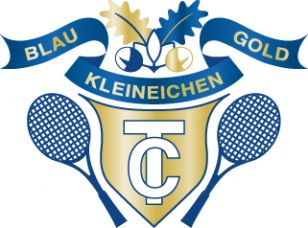 TENNISCLUB BLAU-GOLD KLEINEICHEN e.V.AUFNAHMEANTRAG Platzanlage: An der Krumbach 3, 51503 Rösrath-Kleineichen Tel. 02205-85432Vorsitzender: Bernhard Böringer, Alte Kölner Str. 25a, 51503 Rösrath-KleineichenBankverbindung: Kreissparkasse Köln, SEPA DE 46 37050299 0375003525©Stand 03/2022Antragsteller/in________________________________________________Name, Vorname(n)_________________________       ____________________geb. am                                            Staatsangehörigkeit_________________________________________________Straße, Ort_________________________________________________Telefon (privat/mobil)_________________________________________________E-Mail_________________________________________________Name der/des Erziehungsberechtigten_________________________________________________Unterschrift Antragsteller/in bzw. ErziehungsberechtigteEtwaige Adressänderungen bitte sofort mitteilenArbeitsstunden für MitgliederPro Jahr müssen 5 Arbeitsstunden für Mitglieder zwischen 16 und 65 Jahren absolviert werden. Nicht geleistete Arbeitsstunden werden mit 15,- Euro berechnet und im Folgejahr mit dem Beitrag eingezogen. Stichtag der Altersfestlegung ist 31.12. des Vorjahres. Jahresbeiträge(Stichtag ist der 31.12.des Kalenderjahres; im Folgejahr werden die Beiträge entsprechend berücksichtigt)Kinder bis 6 Jahre sind beitragsfreiJugendliche und Studenten (7-25 Jahre)   €80,-Erwachsene                                             €210,-Erwachsene inaktiv                                    €25,-Beträge für Mitgliedschaft und Arbeitsstunden werden jährlich in der Vereinsversammlung neu festgelegt.EinzugsermächtigungDer/Die Antragsteller/in ermächtigt den TC Blau-Gold Kleineichen die zu entrichtenden Beitragszahlungen zu Lasten des folgenden Kontos einzuziehen:_________________________________________________IBAN_________________________________________________Kreditinstitut_________________________________________________Datum                                                                     UnterschriftZahlungsbedingungenDie Jahresbeiträge werden per Einzugsermächtigung im Januar / Februar eines jeden Kalenderjahres eingezogen.Satzung und DSGVOGrundlage des Aufnahmeantrages ist die Satzung des TC Blau-Gold Kleineichen e.V. Der Austritt ist nur zum Schluss eines Kalenderjahres unter Einhaltung einer Frist von 3 Monaten zulässig.Mit nachstehender Unterschrift erkennt der/die Antragsteller/in die Satzung und die allgemeinen Bedingungen der DSGVO an.Bei Minderjährigen ist die Unterschrift des gesetzlichen Vertreters notwendig._________________________________________________Datum                                                                     Unterschrift